Chủ đề: [Giải toán 6 Cánh Diều] - Toán 6 tập 2 - Chương 6. Hình học phẳng     Mời các em học sinh cùng tham khảo chi tiết gợi ý giải Hoạt động 5 trang 99 theo nội dung bài 5 "Góc" sách giáo khoa Toán 6 Cánh Diều tập 2 theo chương trình mới của Bộ GD&ĐTGiải Hoạt động 5 trang 99 Toán 6 Cánh Diều tập 2Câu hỏiTa có thể xem kim phút và kim giờ của đồng hồ là hai tia chung gốc (gốc trùng với trục quay của hai kim). Tại mỗi thời điểm, hai kim tạo thành một góc.Quan sát các góc tạo bởi kim phút và kim giờ trong các đồng hồ dưới đây và liên hệ với những loại góc mà em đã biết.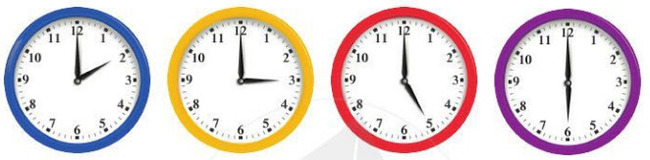 Giải- Khi đồng hồ ở lúc 2 giờ, kim giờ với kim phút của đồng hồ tạo với nhau một góc nhỏ hơn 60°. → Góc này được gọi là góc nhọn.- Khi đồng hồ ở lúc 3 giờ, kim giờ với kim phút của đồng hồ tạo với nhau một góc bằng 90°.→ Góc này được gọi là góc vuông.- Khi đồng hồ ở lúc 5 giờ, kim giờ với kim phút của đồng hồ tạo với nhau một góc lớn hơn 90° và nhỏ hơn 180°.→ Góc này được gọi là góc tù- Khi đồng hồ ở lúc 6 giờ, kim giờ với kim phút tạo với nhau một đường thẳng (hay là tạo với nhau một góc 0°).→ Góc này được gọi là góc bẹt.-/-Vậy là trên đây Đọc tài liệu đã hướng dẫn các em hoàn thiện phần giải bài tập SGK: Hoạt động 5 trang 99 Toán 6 Cánh Diều tập 2. Chúc các em học tốt.- Trọn bộ giải toán 6 - 